GULBENES NOVADA DOMES LĒMUMSGulbenēPar iekšējā normatīvā akta “Grozījumi Gulbenes novada domes 2022.gada 30.jūnija iekšējā normatīvajā aktā “Gulbenes novada pašvaldības amatpersonu un darbinieku atlīdzības nolikums”” apstiprināšanuŅemot vērā Gulbenes novada pašvaldības 2022.gada 28.decembra instrukcijas Nr.GND/IEK/2022/44 „Instrukcija par Gulbenes novada pašvaldības iestādēs nodarbināto darba izpildes novērtēšanas un atlīdzības noteikšanas kārtību” 5.pielikumā “Gulbenes novada pašvaldības iestāžu amatu katalogs” klasificētos amatu nosaukumus un veiktās izmaiņas Sveķu pamatskolas amatu klasificēšanas rezultātu apkopojumā, amatu sarakstā un darbinieku sarakstā, Sveķu pamatskolas direktora Aigara Laša 2023.gada 16.augusta iesniegumu Nr.SIP1.9/23/141 “Par tehnisko darbinieku speciālās piemaksas izmaiņām”, Valsts un pašvaldības institūciju amatpersonu un darbinieku atlīdzības likuma 15.panta 2.,3.punktu, Ministru kabineta 2022.gada 21.jūnija noteikumu Nr.361 “Noteikumi par valsts institūciju amatpersonu un darbinieku darba samaksu un tās noteikšanas kārtību, kā arī par profesijām un specifiskajām jomām, kurām piemērojams tirgus koeficients” 4.daļas 22.punktu, Darba likuma 7.pantu, Gulbenes novada domes 2022.gada 30.jūnija iekšējā normatīvā akta Nr.GND/IEK/2022/16 “Gulbenes novada pašvaldības amatpersonu un darbinieku atlīdzības nolikums” 50.punktu, kas nosaka, ka Sveķu pamatskolas darbiniekiem var noteikt speciālās piemaksas par darbu, kas saistīts ar īpašu risku, saskaņā ar 3.pielikumu; konkrētus piemaksu apmērus darbiniekiem ar rīkojumu nosaka Sveķu pamatskolas direktors no valsts budžeta mērķdotācijas līdzekļiem šai iestādei, un 2023.gada 7.augustā veikto darba vietas pārbaudi un tajā esošo darba vietas riska faktoru novērtējumu pamatojoties uz Darba aizsardzības likuma 8.pantu un Ministru kabineta 2007.gada 2.oktobra noteikumiem Nr.660 “Darba vides iekšējās uzraudzības veikšanas kārtība”, kā arī pamatojoties uz Pašvaldību likuma 20.panta trešo daļu, kas nosaka, ka pašvaldības administrācijas darbinieku atlīdzību nosaka atbilstoši Valsts un pašvaldību institūciju amatpersonu un darbinieku atlīdzības likumam, un Gulbenes novada domes Finanšu komitejas ieteikumu, atklāti balsojot: ar 13 balsīm "Par" (Ainārs Brezinskis, Aivars Circens, Anatolijs Savickis, Andis Caunītis, Atis Jencītis, Guna Pūcīte, Guna Švika, Gunārs Ciglis, Intars Liepiņš, Lāsma Gabdulļina, Mudīte Motivāne, Normunds Audzišs, Normunds Mazūrs), "Pret" – nav, "Atturas" – nav, "Nepiedalās" – nav, Gulbenes novada dome NOLEMJ:APSTIPRINĀT iekšējo normatīvo aktu “Grozījumi Gulbenes novada domes 2022.gada 30.jūnija iekšējā normatīvajā aktā “Gulbenes novada pašvaldības amatpersonu un darbinieku atlīdzības nolikums”” (pielikumā).Gulbenes novada domes priekšsēdētājs					A.CaunītisSagatavoja: Ilze MajorePielikums Gulbenes novada domes 31.08.2023. lēmumam Nr. GND/2023/854GulbenēGrozījumi Gulbenes novada domes 2022.gada 30.jūnija iekšējā normatīvajā aktā “Gulbenes novada pašvaldības amatpersonu un darbinieku atlīdzības nolikums”Izdoti saskaņā ar Pašvaldību likuma 9.panta ceturto daļu, 10.panta pirmās daļas 14.punktu, 20.panta trešo daļu un 53.panta trešo daļu, Valsts un pašvaldību institūciju amatpersonu un darbinieku atlīdzības likumuIzdarīt Gulbenes novada domes 2022.gada 30.jūnija iekšējā normatīvajā aktā Nr.GND/IEK/2022/16 “Gulbenes novada pašvaldības amatpersonu un darbinieku atlīdzības nolikums”, kas apstiprināts ar Gulbenes novada domes 2022.gada 30.jūnija lēmumu Nr.GND/2022/639 (protokols Nr.12, 96.p.), šādus grozījumus:Izteikt 3.pielikuma tabulas 5.punktu šādā redakcijā:Izteikt 3.pielikuma tabulas 14.punktu šādā redakcijā:Izteikt 3.pielikuma tabulas 15.punktu šādā redakcijā:Izteikt 3.pielikuma tabulas 16.punktu šādā redakcijā:Papildināt 4.pielikuma tabulu ar 17.punktu šādā redakcijā:Papildināt 4.pielikuma tabulu ar 18.punktu šādā redakcijā:Grozījumi stājas spēkā 2023.gada 1.septembrī.Gulbenes novada domes priekšsēdētājs					A.Caunītis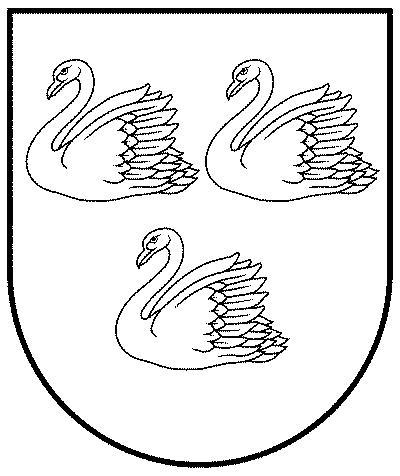 GULBENES NOVADA PAŠVALDĪBAReģ.Nr.90009116327Ābeļu iela 2, Gulbene, Gulbenes nov., LV-4401Tālrunis 64497710, mob.26595362, e-pasts: dome@gulbene.lv, www.gulbene.lv2023.gada 31.augustāNr. GND/2023/854           (protokols Nr.  13;   95.p.)GULBENES NOVADA PAŠVALDĪBAReģ.Nr.90009116327Ābeļu iela 2, Gulbene, Gulbenes nov., LV-4401Tālrunis 64497710, mob.26595362, e-pasts: dome@gulbene.lv, www.gulbene.lv2023.gada 31.augusta                       Nr. GND/IEK/2023/22“5.Saimniecības pārzinis5151 11līdz 15%”“14.Grāmatvedis3313 01līdz 10%”“15.Kasieris4311 02līdz 10%”“16.Lietvedis3341 04līdz 10%”17.Gulbenes novada pašvaldības administrācijaĪpašumu pārraudzības nodaļas vecākais elektriķis18.Gulbenes novada pašvaldības administrācijaĪpašumu pārraudzības nodaļas elektriķis